Witam serdeczniedziś karty pracy na dzień  02.04.2020Kochani , jeśli jakieś zadanie jest dla was za trudne, to wykonujcie te które potraficie sami rozwiązać  nic na siłę.Ciekawe ilu z was wczoraj zrobiło psikusa?Dziś dla was opiszę jeden dzień z życia klasy….Gdy wchodzę do szkoły zawsze Marcelinka podchodzi do mnie i mnie przytula mówiąc Pani Kochana…. Adrian Łaska - się ma, jak tam pan Marcin?Kiedy jesteśmy już w klasie  proszę o wyciągnięcie książek i zeszytów, wtedy słyszę  a daj spokój- to oczywiście Szymon, zanim otworzą zaszyty po raz setny przypominam Marcysi, że  źle odkłada okulary ( zawsze szkiełkami do stołu), Sylwia podchodzi do mnie i pokazuje mi wymalowane paznokcie mówiąc Krzyś mi wymalował- zawsze jej mówię, ale  żona będzie miała z nim dobrze. Adrian  Szewczyk  coś powie o Szymonie-kuzynie, że był niegrzeczny i że nikogo nie słucha. Gdy już otworzą  zeszyty  (to tak ok. 10 min lekcja już trwa) Marcelinka pierwsza daje mi zeszyt, żebym zapisała jej datę, wtedy Sylwia podgląda i upewnia się czy dobrze zapisała, a potem zapisuje na kartce datę i podaje Adrianowi, a Krzyś zapisuje tam gdzie mu się zeszyt otworzy ( nie ważne gdzie, byle by było) Gdy zwracam uwagę Szymonowi, żeby otworzył zeszyt odpowiedz zawsze jest ta sama hmm, a daj mi spokój, nie mam siły.  Na moje pytanie czy wszystko wiedzą co mają zrobić, Marcelinka odpowiada tak pani kochana, Sylwia Ok., a Krzyś  tak jest! Już się robi! Ulubione powiedzenie Krzysia to IDEALNIE….. więc żeby zrobić idealnie zadanie ,to tak 3 karty pracy zajmuje im 2 lekcję No to zadanie nr 1.To jedno z łatwiejszych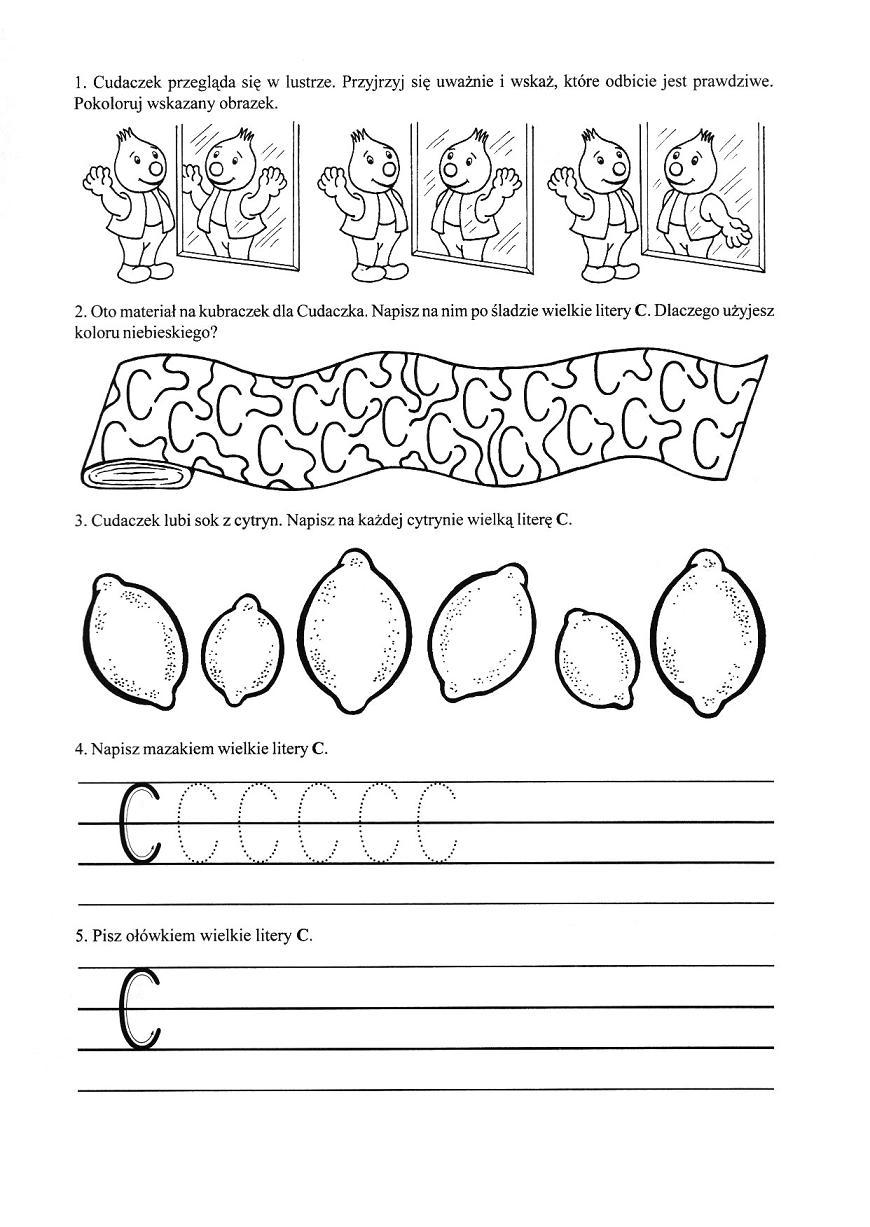 Zadanie nr 2Po wydrukowaniu nie ma śladu że to skan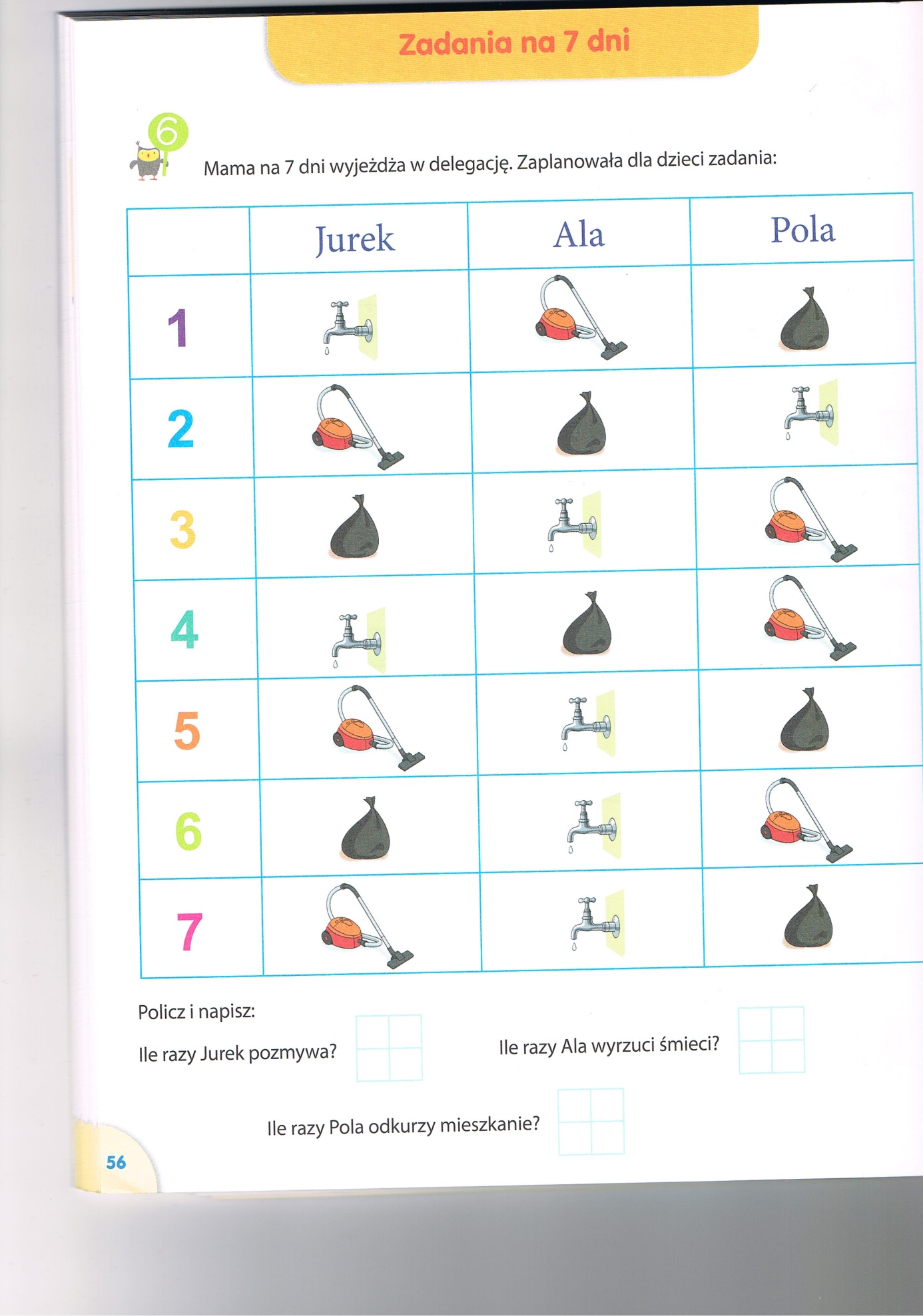  Zadanie 3 Przygotuj  jakiś pyszny deser, zrób zdjęcie… 